Программа Нейрологоритмика –это объединение логопедии и нейропсихологии. Данная программа направлена на преодоление коммуникативных, речевых и моторных нарушений путем развития двигательной сферы ребенка в сочетании со словом и музыкой. В рамках занятий Нейрологоритмикой мы:- активизируем психическую деятельность через развитие зрительного и слухового внимания;- развиваем зрительное и слуховое восприятие;- развиваем артикуляцию;- формируем длительный речевой выдох;- формируем двигательные навыки;- развиваем психомоторные координации (обеспечивают нейробиологическую базу речи);- развиваем межполушарное взаимодействие;- стимулируем речевую активность;- формируем навык правильного употребления звуков в различных ситуациях общения;- развиваем произвольное внимание;- развиваем коммуникативные навыки.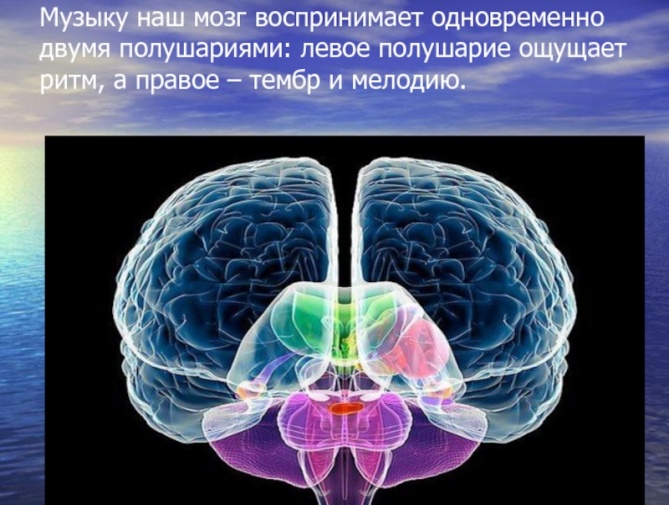 Цели программыпреодоление коммуникативных, речевых и моторных нарушения путем развития и коррекции двигательной сферы ребенка в сочетании со словом и музыкой.Муниципальное дошкольное образовательное учреждение«Детский сад №1»Нейрологоритмика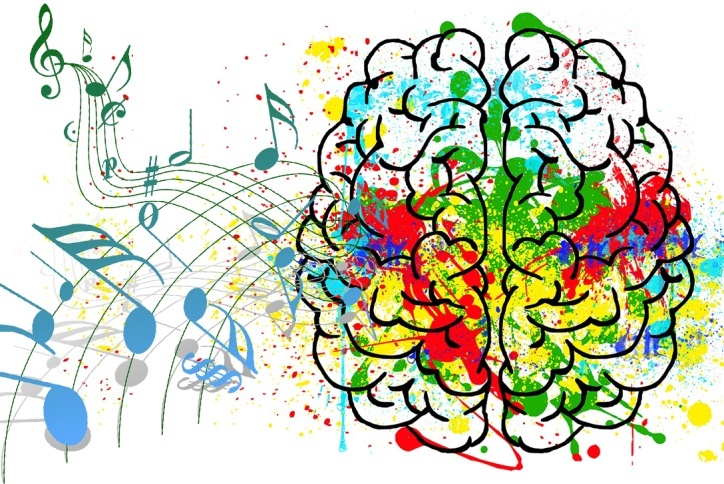 Учитель – логопед: Омельченко Инна СергеевнаЗанятие по Нейрологоритмике включает следующие виды упражнений:-       Ходьба и ориентирование в пространстве.-       Упражнения на развитие психомоторных координаций, благодаря которым дети становятся более координированными и ловкими.-       Глазодвигательные упражнения, лежащие в основе межполушарного взаимодействия.-       Артикуляционные упражнения (песенки о веселом язычке) полезны в любом возрасте, так как четкая артикуляция – основа хорошей дикции. Артикуляционные упражнения для детей с нарушениями звукопроизношения – необходимость. Они подготавливают артикуляционный аппарат ребенка к постановке звуков (это задача логопеда). Четкие ощущения от органов артикуляционного аппарата – основа для овладения навыком письма. Работа над артикуляцией позволяет уточнить правильное звукопроизношение, развивает подвижность языка, челюстей, губ, укрепляет мышцы глотки.-       Дыхательная гимнастика корректирует нарушения неречевого и речевого дыхания, помогает выработать диафрагмальное дыхание, а также продолжительность, силу и правильное распределение выдоха. Является основой произвольной саморегуляции.-       Фонопедические и оздоровительные упражнения для горла развивают основные качества голоса – силу и высоту, укрепляют голосовой аппарат.-       Упражнения на развитие внимания и памяти развивают все виды памяти: зрительную, слуховую, моторную. Активизируется внимание детей, способность быстро реагировать на смену деятельности.-       Ритмические игры развивают чувство ритма, темпа, метра (акцентуации сильной доли такта), что позволяет ребенку лучше ориентироваться в ритмической основе слов, фраз.-       Пение песен развивает память, внимание, мышление, эмоциональную отзывчивость и музыкальный слух; укрепляется голосовой аппарат ребенка, способствует автоматизации гласных звуков.-       Коммуникативные игры формируют у детей умение увидеть в другом человеке его достоинства; способствуют углублению осознания сферы общения; приобщают к сотрудничеству.-       Подвижные игры, хороводы, физкультминутки тренируют детей в координации слова и движения, развивают внимание, память, быстроту реакции на смену движений. Эти игры воспитывают чувство коллективизма, сопереживания, ответственности, побуждают детей выполнять правила игры.